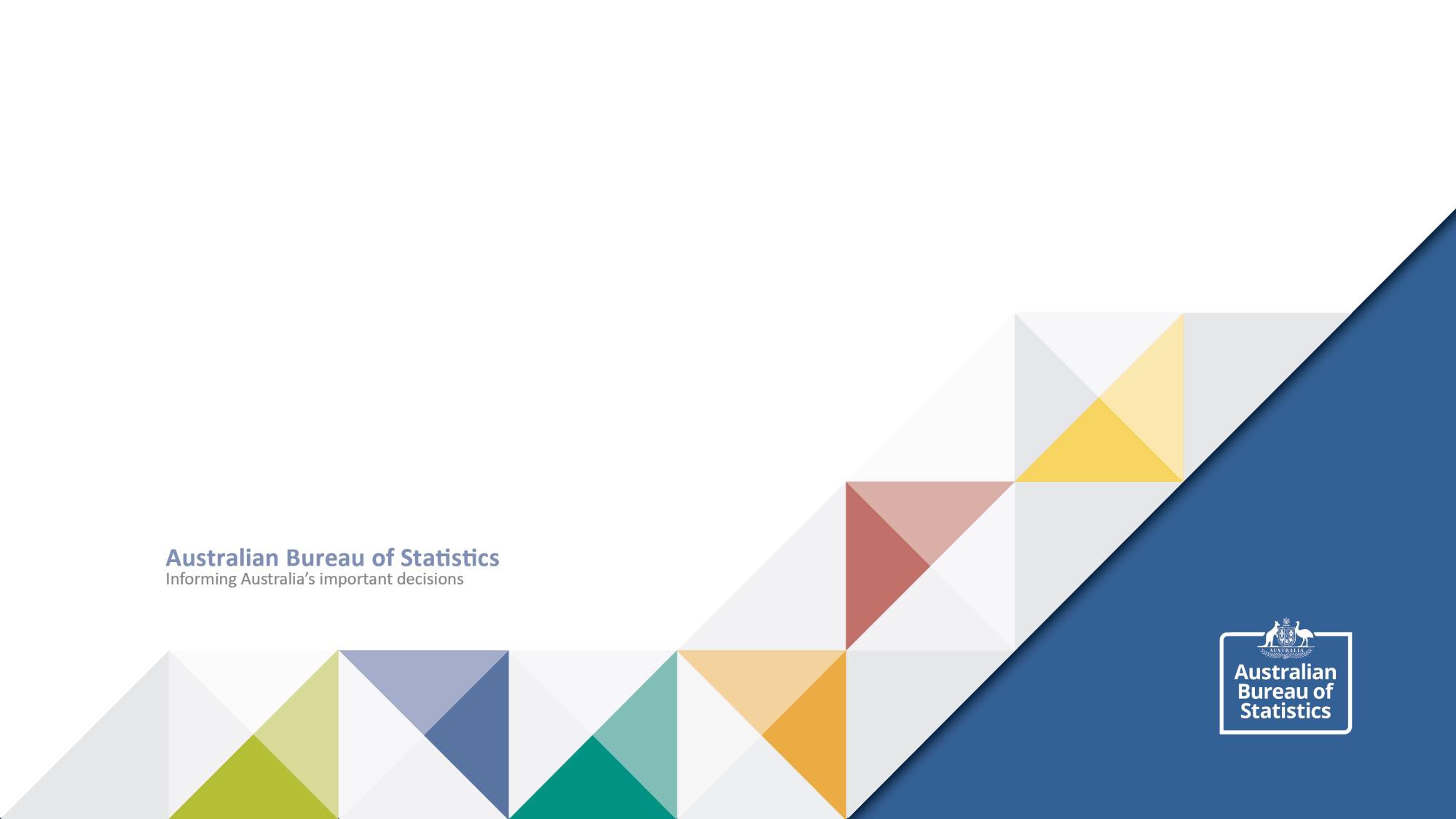 DataLab Safe Researcher trainingPart 3: Safe Outputs and statistical disclosurecontrolOverviewPart 1 - Working togetherBreak (10 minutes)Part 2 - Maintaining data confidentialityBreak (10 minutes)Part 3 - Statistical disclosure control• ABS vision• Shared accountability• Five Safes Framework• What is it?• Why it’s important• Your role and the ABS’ role• How might disclosure occur?• Making outputs safe• Output Rules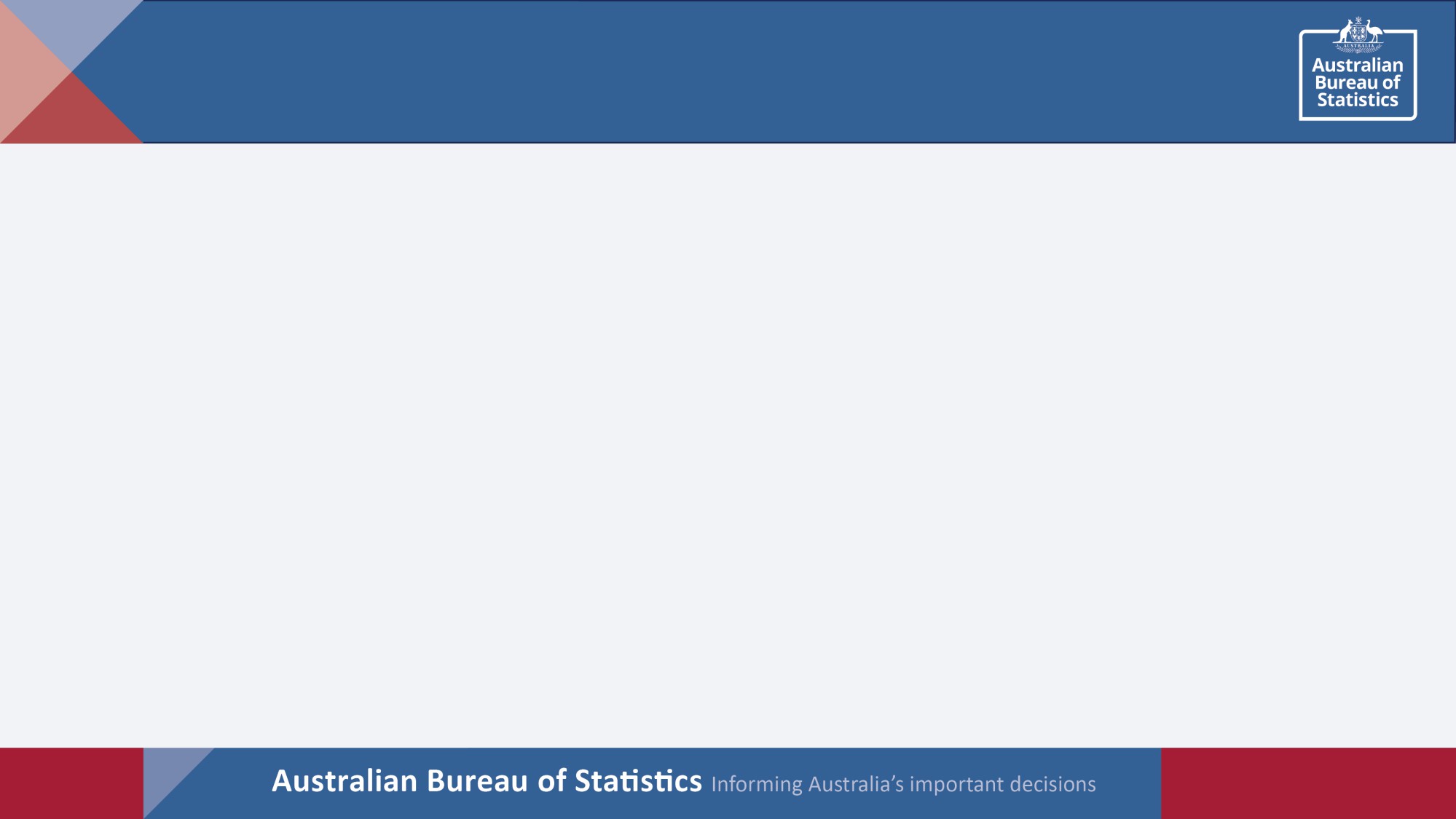 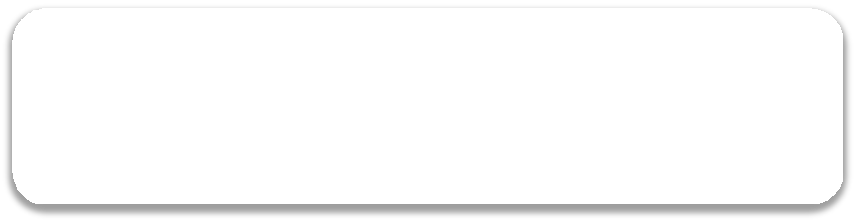 2Training outcomesAt the end of this training module, you should…▪ Understand concepts in statistical disclosurecontrol▪ Know how to prepare safe outputs that arenon-disclosiveVideo: Dr Felix RitchieAssociate Professor, University of the West of EnglandWhy is output checking important?•  Legal – Only data that is not likely to be identified maybe released•  Departments – Confidence that the data they arecustodian of won’t lead to disclosure•	Providers – People and businesses can have confidence their information is handled appropriately•  Practical – Users don’t need to know everything thatthe ABS has released•  But – It’s a shared responsibilityCollaboration in producing non-disclosive outputs• Principles-based output checking• Follow the DataLab output rules• Talk with us when you want to break a DataLaboutput rule– Important– Uncommon– Non-precedent setting• Early warning for fast outputsOutputs from the DataLab▪ Everything is checked by staff in the ABS DataLabClearance team before it leaves the DataLab▪ Safe Outputs▪ How do we check outputs?▪ How do you know which outputs are OK?▪ What do you do if we reject your output?▪ What statistical disclosure control (SDC) can you do to make your outputs acceptable?Statistical disclosure control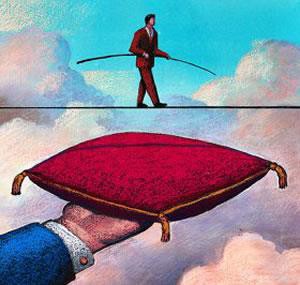 ▪ What is SDC?▪	Checking for disclosure risk in results intended for publication▪ Mitigating risks by changing the output▪ Being precautionary▪ But balancing risk and utility▪ Consistent with good research▪ Rule of 10Each cell should have at least 10 units contributingCounts of less than 10 should not be able to be worked out▪ Look at the proposed outputs and we will discuss:▪ What if anything in these outputs could be a disclosure risk?▪ What could be done to make it safer (if necessary)?▪ What would you want to tell the output checkers?▪ Any other issues or thoughts?Example 1 – fortnightly incomeExample 2 – Jobmaker counts over time by age bracketsAgeExample 3 – Count of businesses by rating (score customers give businesses from 1-10)Example 4 – Jobmaker counts over time by age bracketsAgeExample 2                                        Example 4▪ Dominance rules▪ the largest contributor should not contribute more than50% to the cell total▪	the two largest contributors should not contribute more than 67% to the cell total▪ Look at the proposed outputs and discuss:▪ What if anything in these outputs could be a disclosure risk?▪ What could be done to make it safer (if necessary)?▪ What would you want to tell the output checkers?▪ Any other issues or thoughts?Example 5 – Profits of pharmacies in local government areasExample 7 – Regression coefficients under 4 different modelsβ-coefficient (t statistics in parenthesis) * = p<0.1, ** = p<0.05, *** = p<0.01Example 8 – Characteristics of 2063 households in selected suburbWeekly householdMin1st quartile Median MeanSD3rd quartileMaxHas solar pa▪ Combine categories▪ Round to the nearest 5, 10, 100, 1000, 10000, …▪ Perturb / add noise▪ Use words to describe the table▪ E.g. “The relative proportions for population X is similar topopulation Y”▪ Suppression (remember secondary)▪ A note on regressions and modelling▪ Most of the time regressions are fine. A few things tobe aware of:▪ Low numbers (ie <10 degrees of freedom)▪ Removing some records and redoing the regression▪ High r2 (>0.8 may have disclosure issues)▪ Categorical variables▪ Group (class) disclosure▪ No cells should contain more than 90% of the column or row totalAward wageSeniorExecutiveteacherteacher0                   03                   011                  015                  827                12Requesting output clearance▪ Help us clear your output quickly by:➢ Adhering to the output rules➢ Using your clearance folder➢ Requesting clearance in a new email chain➢ Providing detailed descriptions in each field of the outputtemplate▪ We are human, we make mistakes▪ Inform us if we have made a mistake in clearing youroutput▪ Don’t use files that have been cleared incorrectly▪ Delete files and email when requested▪	Mistakes are investigated for potential breaches and if found to be a breach will be treated accordingly.Questions and support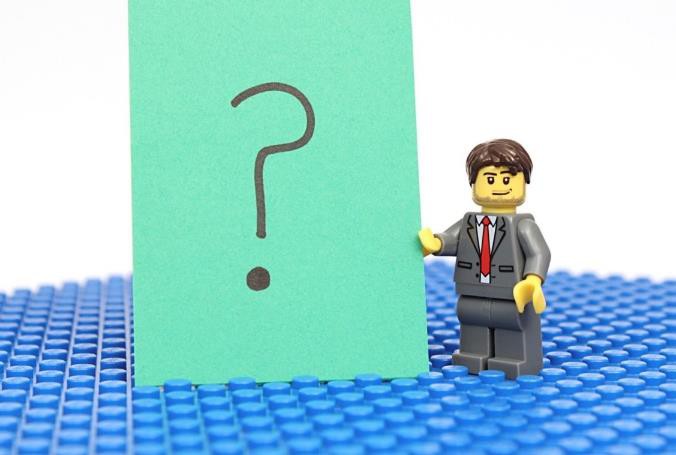 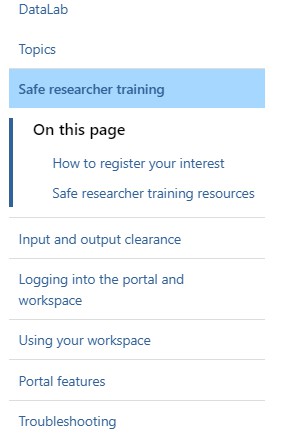 DataLab User Guide:https://www.abs.gov.au/statistics/microdata-tablebuilder/datalabDataLab contacts: General enquiries: mailto:data.services@abs.gov.auAccessing the ABS DataLab from the User Guide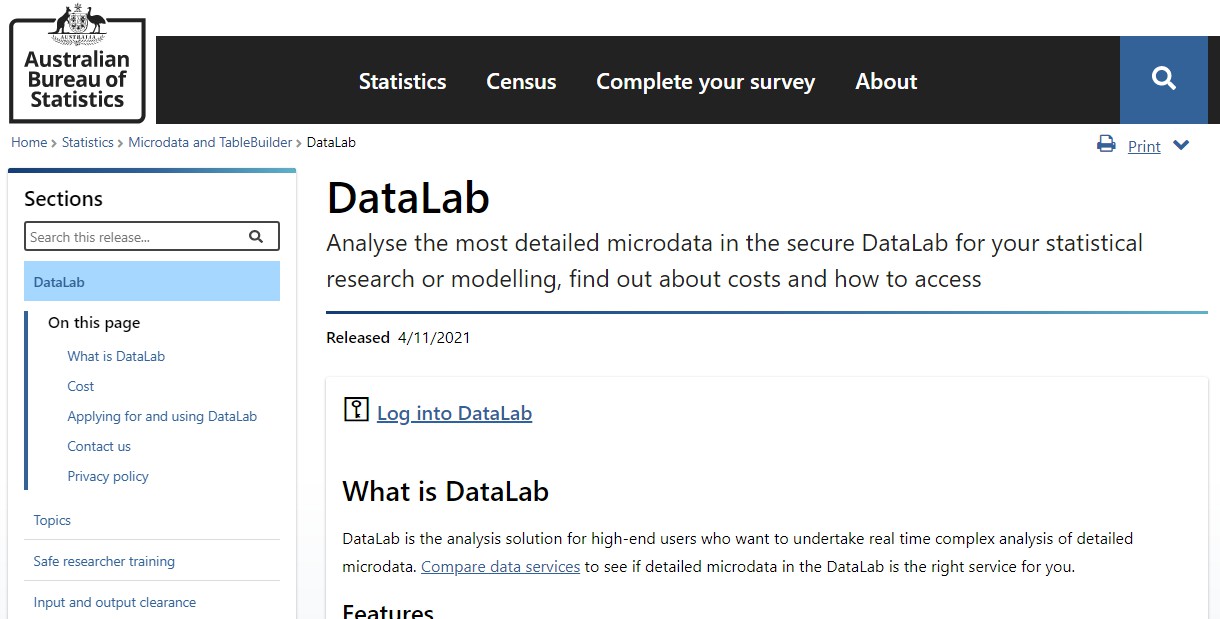 Count%Nil income84.5$1-$500105.6$501-$10004022.5$1001-$15004022.5$1501-$20004525.3$2001-$25002514.0$2501 or more105.6Total178100.0Week30-3536-40Total1135124259213299231399921914100138237591120211612779206Business ratingCount%Cumulative %11211.6511.65210.9712.62365.8318.4541413.5932.0451312.6244.6662019.4264.08710.9765.0581413.5978.6491211.6590.2910109.71100.00Week30-3435-40Total11201392592126105231385106191476162237576135211611789206AgeWeek                   30-35          36-40             Total1                                135             124             259AgeWeek                      30-34           35-40              Total1                                   120               139              2592                                132               99             2312                                  126               105              2313                                  99               92             1914                                100             138             2375                                  91             120             2116                                127               79             2063                                     85               106              1914                                     76               162              2375                                     76               135              2116                                  117                 89              206LGAProfits ($M)CountTop contributorTop two contributors11.651240%76%20.941115%29%33.222055%65%42.11035%57%52.051642%56%Total9.966918%26%VariableVar1Model 11.092*** (134.76)Model 20.939*** (62.36)Model 30.992*** (31.53)Model 40.979*** (78.23)Var 20.099*** (31.07)0.147*** (26.98)0.152*** (10.37)0.165*** (29.79)Var 3-0.058*** (-3.79)0.060* (-1.91)0.051*** (3.92)Var 4-0.057 (-1.22)0.021* (1.69)Var 5-0.002*** (-7.27)const-0.002 (-0.15)-0.029 (-1.02)0.197** (2.03)0.102*** (3.69)N7468524432280523788r20.1960.3860.6920.898